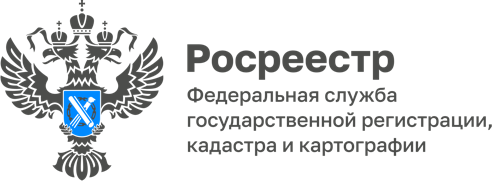 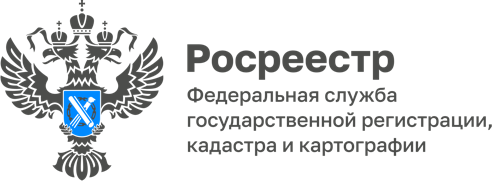 ПРЕСС-РЕЛИЗ02.02.2023В Алтайском крае с 2023 года изменился порядок оспаривания кадастровой стоимости объектов недвижимостиВ соответствии с постановлением Правительства Алтайского края от 29.12.2022 № 553 в Алтайском крае с 01.01.2023 осуществляется переход к применению статьи 22.1 Федерального закона «О государственной кадастровой оценке».Согласно статье 22.1 рассмотрение заявлений об установлении кадастровой стоимости объектов недвижимости в размере их рыночной стоимости осуществляется бюджетным учреждением, определившим кадастровую стоимость.Таким образом, в Алтайском крае с 01.01.2023 заявление об установлении кадастровой стоимости объекта недвижимости в размере его рыночной стоимости подается в краевое государственное бюджетное учреждение «Алтайский центр недвижимости и государственной кадастровой оценки».Комиссия по рассмотрению споров о результатах определения кадастровой стоимости объектов недвижимости, расположенных на территории Алтайского края, с 01.01.2023 прекратила работу.Подробная информация о форме заявления, способах подачи заявления, требованиях к подаче заявления об установлении кадастровой стоимости в размере рыночной стоимости, размещена сайте КГБУ «Алтайский центр недвижимости и государственной кадастровой оценки» (http://altkadastr.ru) в разделе «Государственная кадастровая оценка».Заявление об установлении кадастровой стоимости объекта недвижимости в размере его рыночной стоимости может быть подано в период с даты постановки объекта недвижимости на государственный кадастровый учет до даты снятия его с государственного кадастрового учета.Справка: В соответствии с положениями Федерального закона «О государственной кадастровой оценке» решение бюджетного учреждения в отношении заявления об установлении рыночной стоимости может быть оспорено в суде в порядке административного судопроизводства. При этом одновременно с оспариванием решения бюджетного учреждения в суд может быть также заявлено требование об установлении кадастровой стоимости объекта недвижимости в размере его рыночной стоимости.